_ h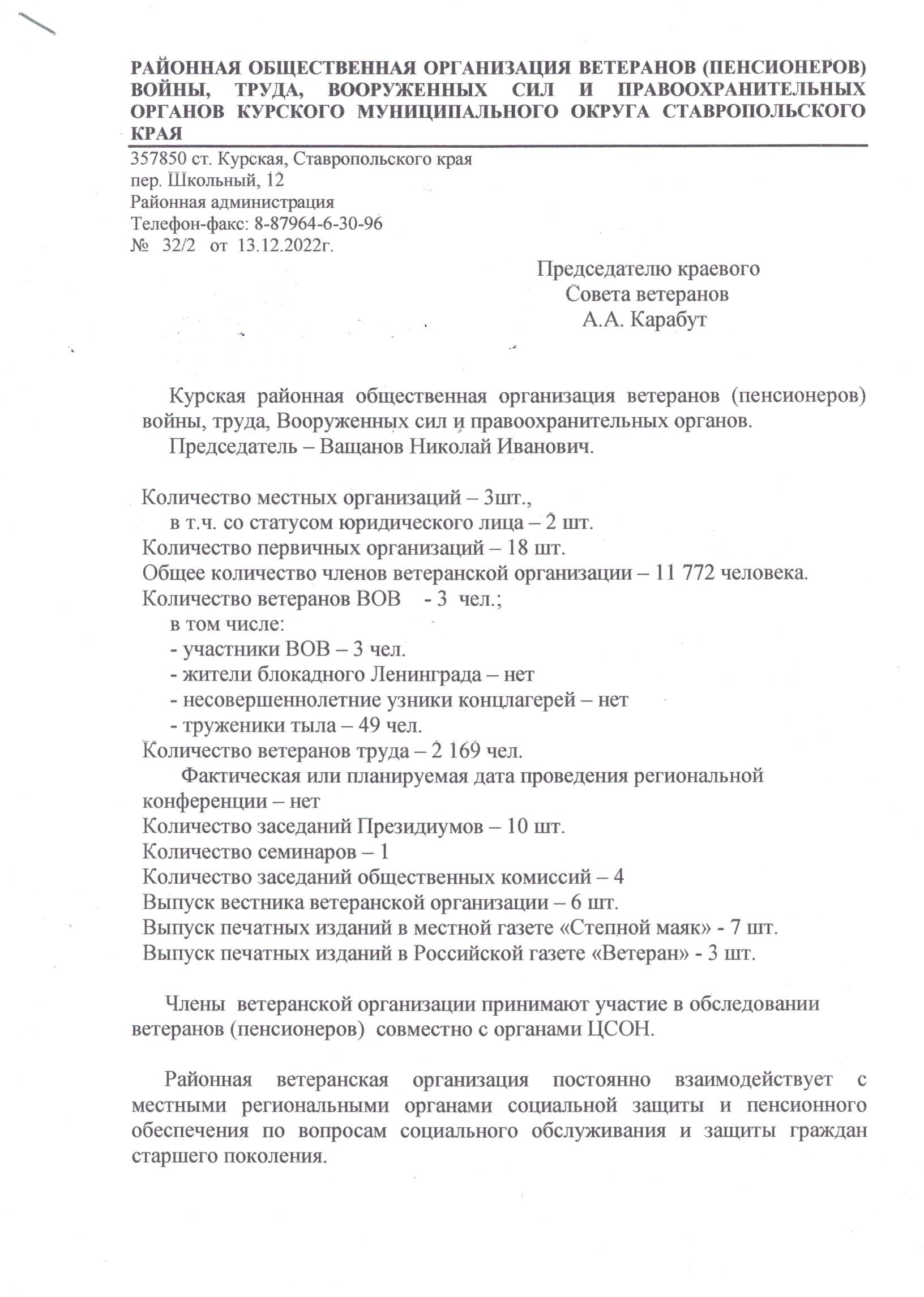 _  (JycBB_KnJn    Hoeowooucoyu3TaB_pmpJm BcK_aJTKlecBHpTmT_ao BnpoaeoaalM_pea_o_oaJTywJtmJJn_Jn_raaH_yH_locB6Jn_eneeeT_u    HoH_ocKHao_omno3TTHyTK_ccBHBBHy    HyatbHHoKple6)Tpcpe)Hlm0ec_B7eJAolo1o    _e_uxTBpcaKKy)Mr_pJu_ylo(Kb(a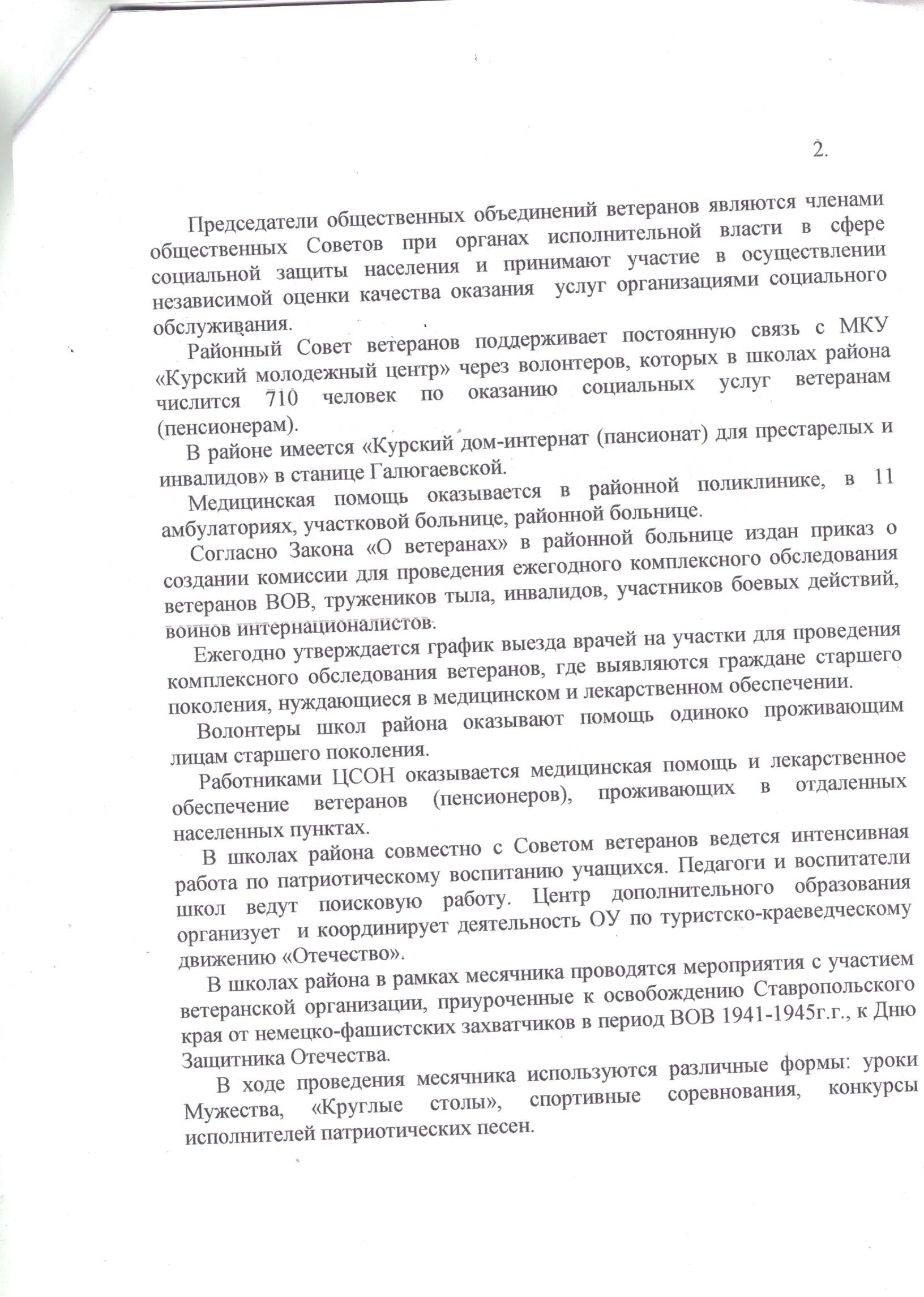 _      /	t     0_0  _r       t_ _G]     0    0    x_0cv       ct       c0_n0w0h      c    >_?_n_ x	_□□□□□□□□□□□□□□□□□□□□□	_  _' _	,,,,,,,_ ,,,,n,,,,,,,,  _ ,_ _,     ,-_ ''%□□□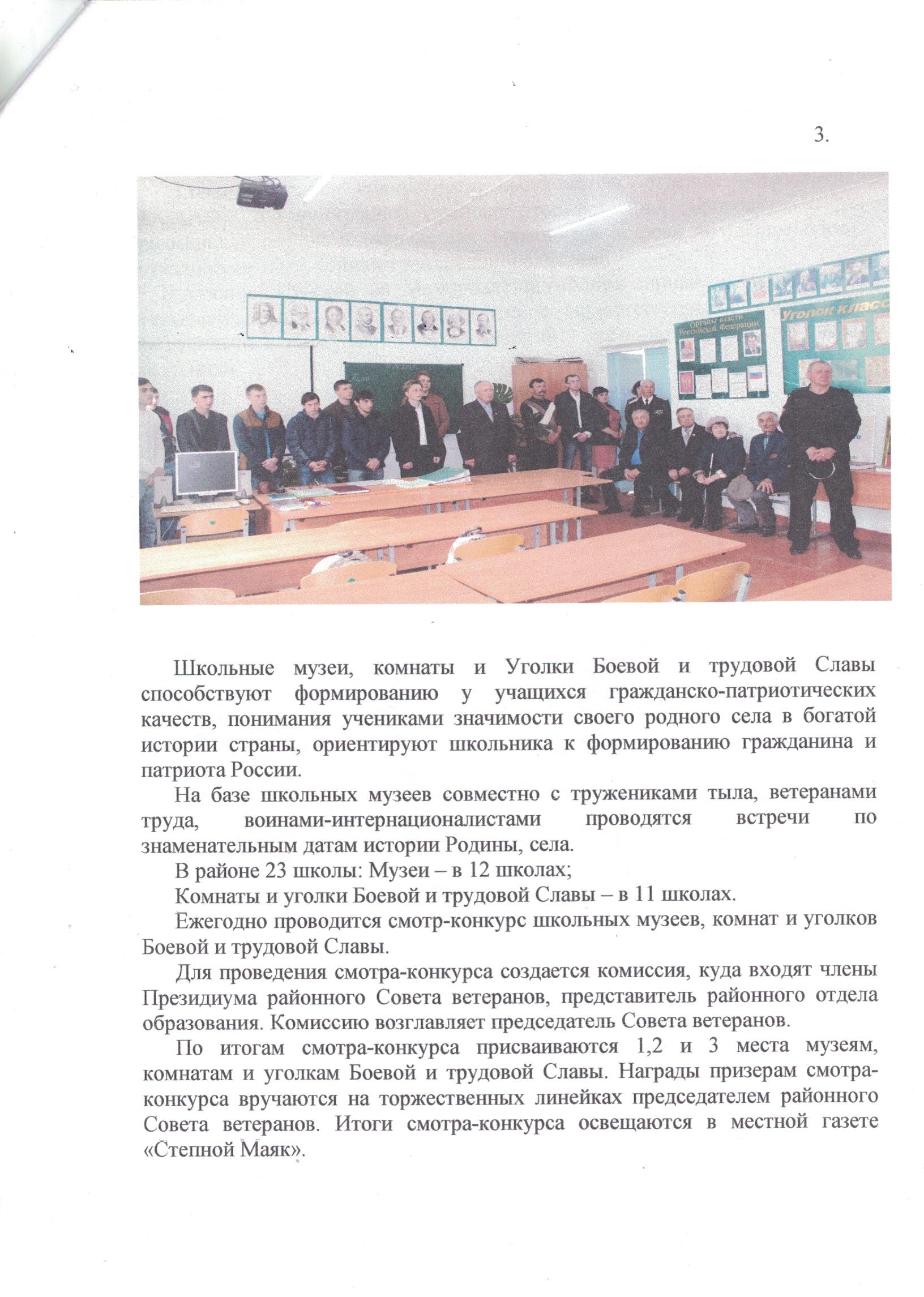        .   ,"'_q;Mc_"_;  _ _m;_'□     _r	 	o	?0h	r	0    0	y    J     p_t	c	c?      L	vq	0_c	0	oxs   0	0      o_?_n?    0_s	r 	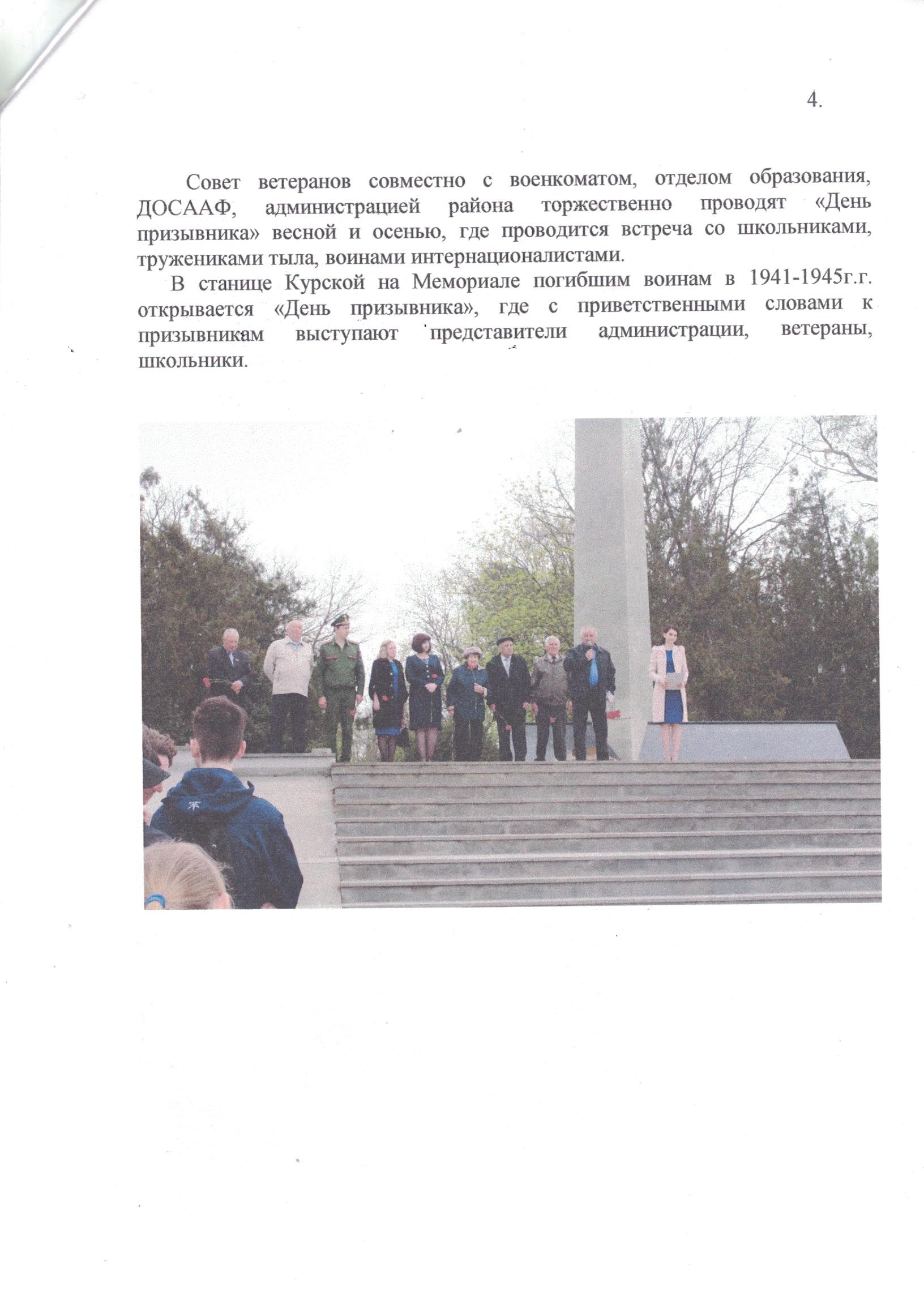 _t      _p      _0       ?	?    0c	m	1_    t_r    gx	?	0_0     0_o   v    ?	?              ?9 u   3	?   ?   q%Jm   r	0   00w_0	l	tl 	  	g	0    e    ?_0     0	p 	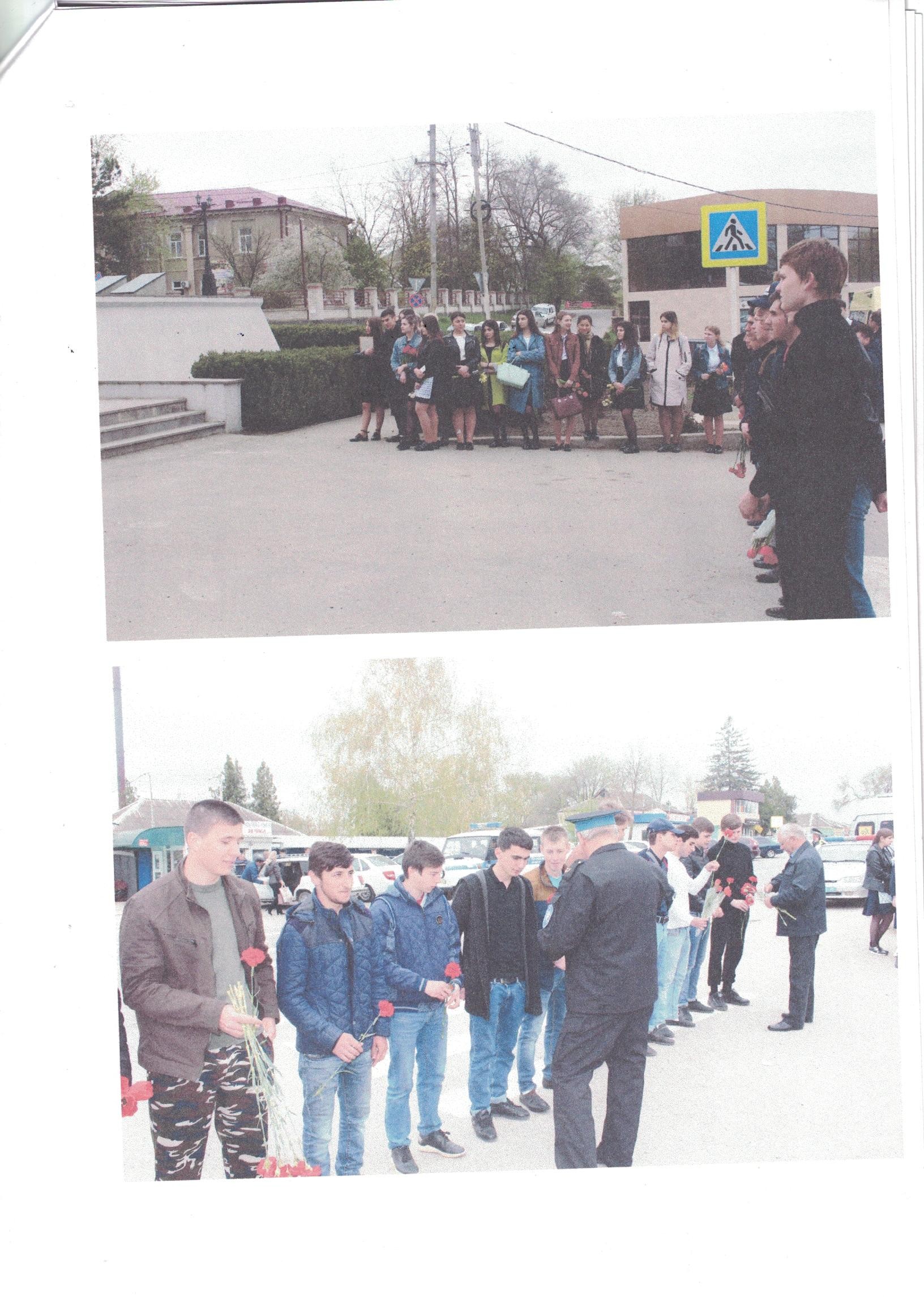                o      c_;       t    e	c   c _c     Jg	p	m	_    00	?     r?       c   00	r   n	D00      ?	c	r	t      c	?   ?	n	0	0    n      p   ?_?     c	p	?     ve   u      r	r   \ 	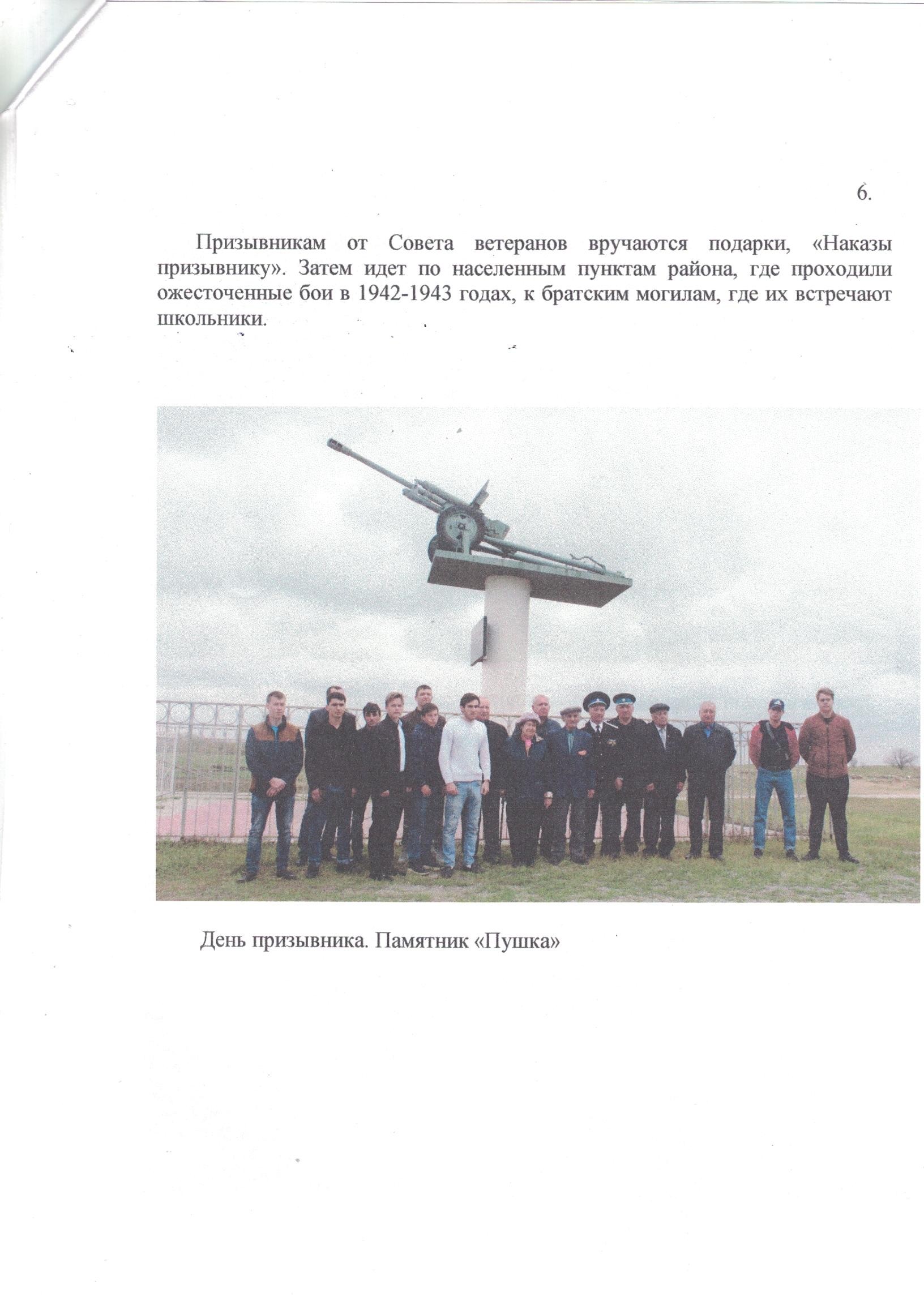 _n       0n0   ?      u   p_u_y	?r     c	c   r     c7	?0_q	p0	rg       x	0c_n_0      0	00      q      ?	0t	J	?     ?_%_?e      0e3	t4_0       ?	t_?      ?     0_e	eJ	t	0     t   cJ  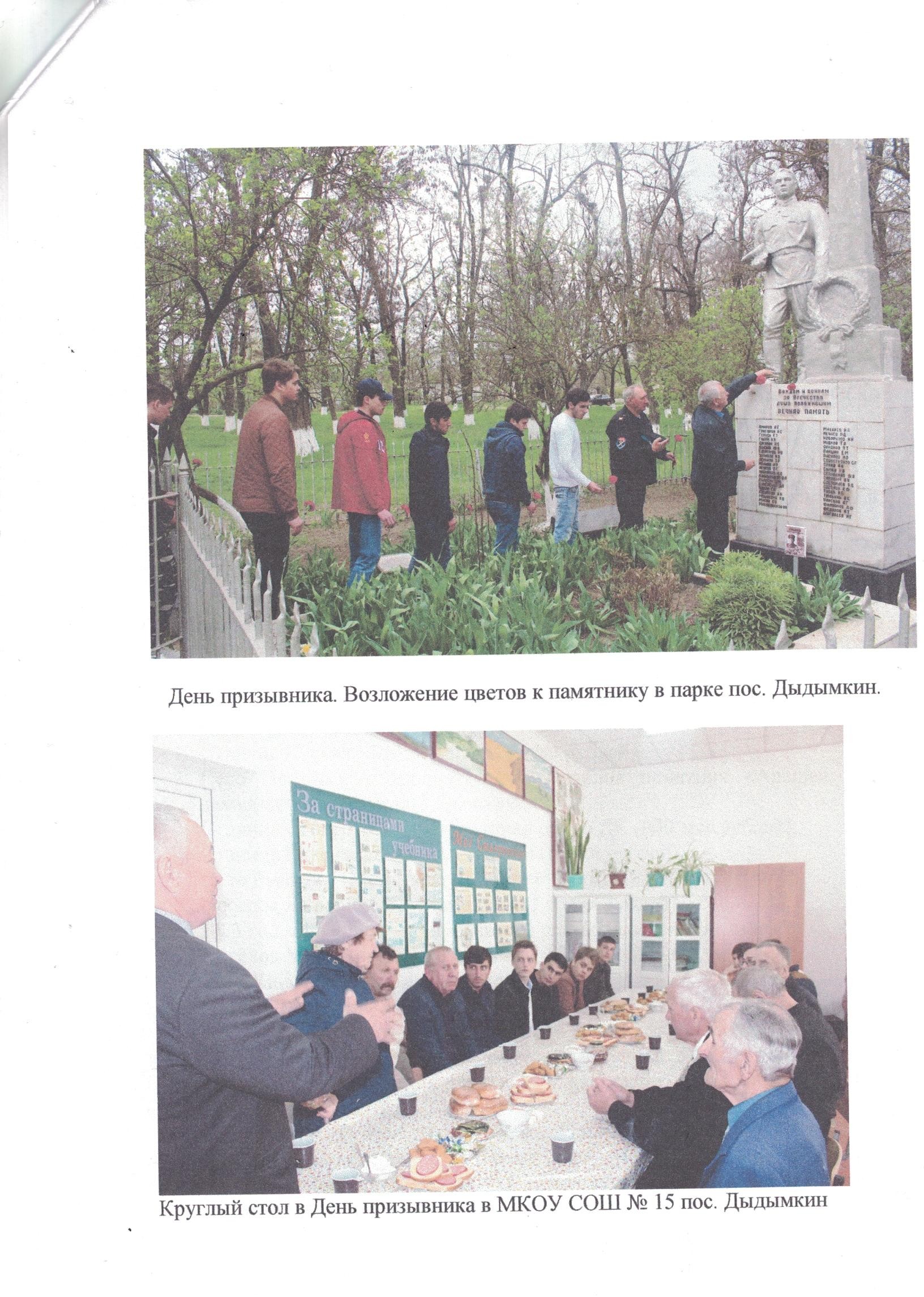  	2_2_Bx Bc9_oyyeyx_c_ncc_JTcye9l2T_T33o4s6T1ooTIJta_a2cal_pt ar_po_eH_He0Hcocycp3_cc9cTucJn_noro Aq_ca_eeT4t4eBToTBep3yx0cpoaayJTeT2Jn   AKJrE_aJn_KaoceHco Br   eeor aKg_eperoM_HyoJrcJn  o BpcB_T4A4JEcAn)To_obH   )oyTna6aa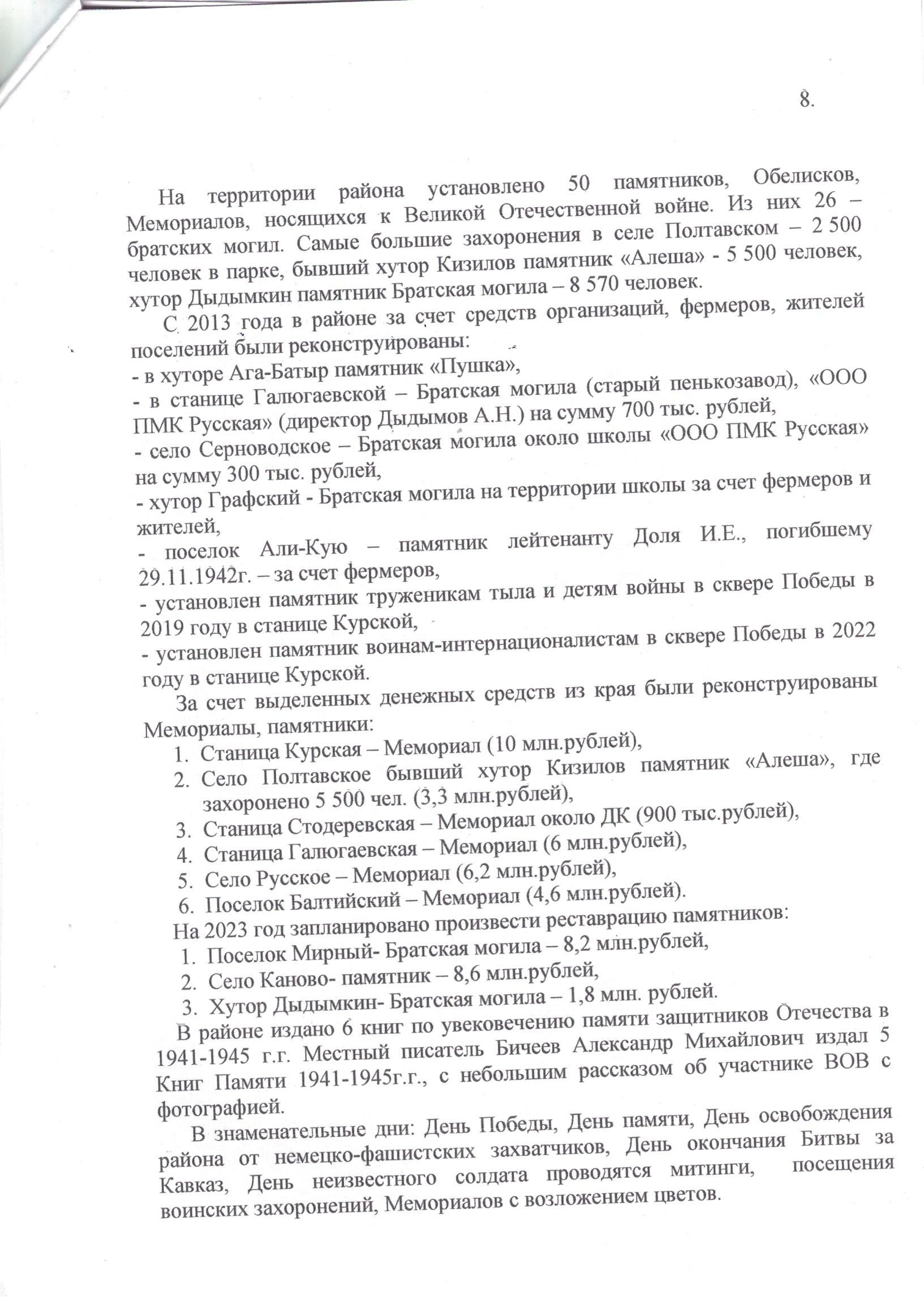            ?    0   p_0	h0	_?0_u      0u        ,       0_?   ,	?_0_0_c	?c	c      J%%   '  t	J	9    y	?     9    t ?df_n  0   0_  _1	?      u_t?J	0   ?	J%l	1%     0_c7   g_tt?	? 	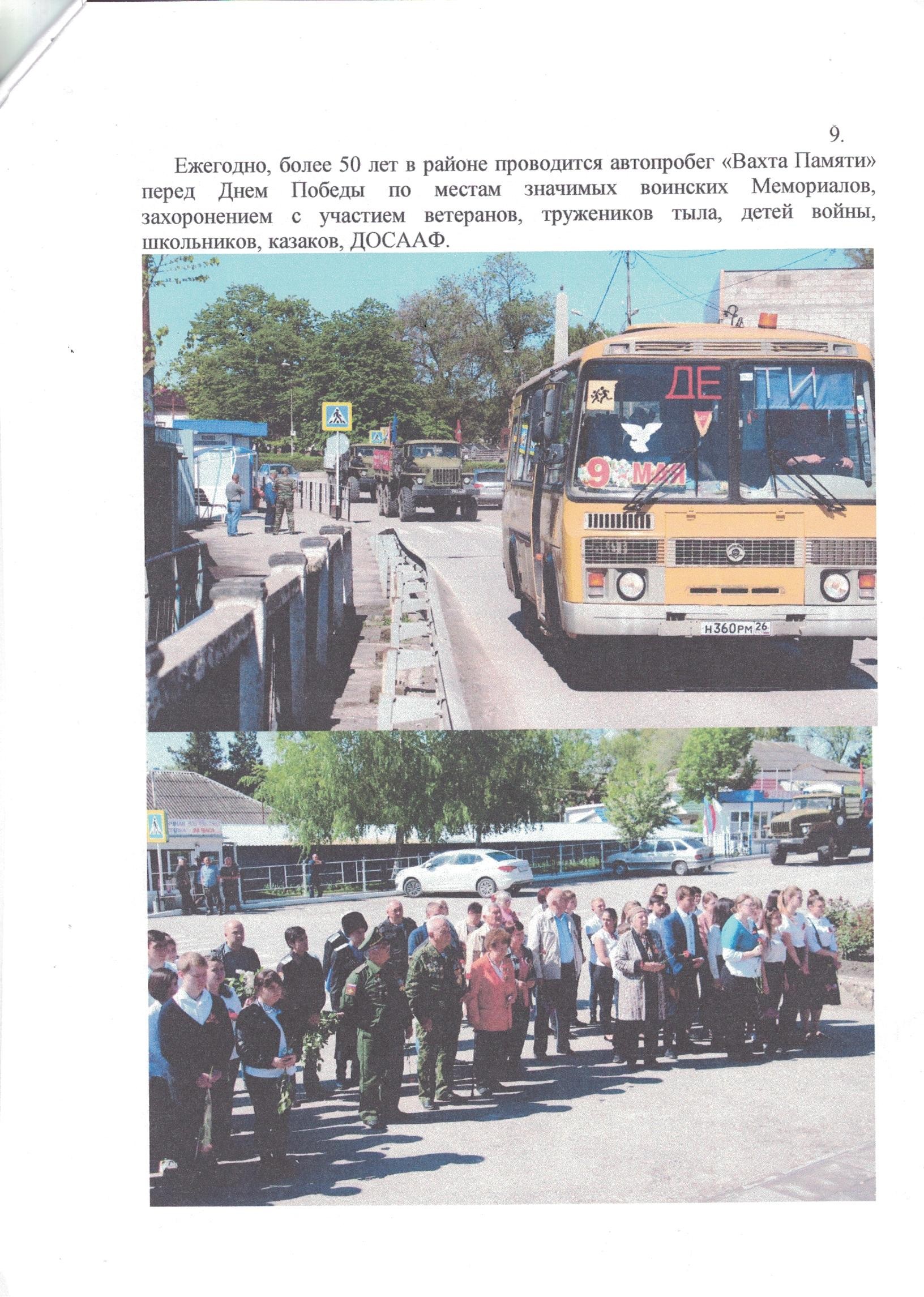 